POVERTY , INEQUAITY & UNEMPLOYMENT IN INDIA1. Povertyin India: Current Situation Though India boasts of a high economic growth, it is shameful that there is still large scale poverty in India. Poverty in India can be defined as a situation when a certain section of people are unable to fulfill their basic needs lifestyle.2. Poverty Line Urban and Rural in India 693.8 773.7 691.7 655.6 617.3 747.8 931 725.9 791.6 708 722.9 616.3 629.4 775.3 631.9 743.7 871 686.9 850 1016.8 567.1 641 830 755 728.9 639 663.4 663.7 719.5 643.2 926.4 925.2 871 775.3 806.7 1040.3 1025.4 951.4 975.4 888.3 845.4 831.2 908 830.7 771.7 961.1 955 989.8 939.3 1147.6 736 777.7 960.8 846 1035.2 800.8 782.7 799.9 898.6 830.6 0 500 1000 1500 2000 2500 RURAL(Monthly per capita in Rs) URBAN (Monthly per capita in Rs)3. Over 40% of these same villages don’t have proper roads connecting them.85% of villages don’t have a secondary school (how can this be the same government claiming 9% annual growth?). 35% of households don’t have a nearby water source. 70% don’t have access to decent toilets. 50% of Indians don’t have proper shelter. The poorest areas are in parts of Rajasthan, Madhya Pradesh, Uttar Pradesh, Bihar, Jharkhand, Orissa, Chhattisgarh and West Bengal. The world had 872.3 million people below the new poverty line, of which 179.6 million people lived in India. In other words, India with 17.5% of total world's population, had 20.6% share of world's poorest in 2011. 4. TWOWAYSOF POVERTYMEASURMENT RELATIVE POVERTY Under Relative poverty the economic conditions of different regions or countries is compared. The capita income and the national income are the two indicators of relative poverty. According to the UNO those countries are treated poor whose per capita income is less than US $725 per annum. ABSOLUTE POVERTY Absolute poverty refers to the measure of poverty , keeping in view the per capita intake of calories and minimum level of consumption . Per capita income : National income Population In India, the Minimum Calories intake of a Person has been put at 2,400 in Rural Area & 2,100 in Urban Areas.5. In its Tenth Five-Year Plan (2002–2007) survey, BPL for rural areas was based on the degree of deprivation in respect of 13 parameters, with scores from 0–4: landholding, type of house, clothing, food security, sanitation, consumer durables, literacy status, labour force, means of livelihood, status of children, type of indebtedness, reasons for migrations, etc. Poverty line solely depends on the per capital income in India rather than level of prices.. In its Tenth Five-Year Plan, the degree of deprivation is measured with the help of parameters with scores given from 0–4, with 13 parameters. Families with 17 marks or less (formerly 15 marks or less) out of a maximum 52 marks have been classified as BPL. Criteria are different for the rural and urban areas MEASURMENT BY NITI AAYOG 6. The Government of Kerala is one of the few state governments which has formulated its own criteria. In Kerala there are nine parameters. Families which lack access to four or more parameters are classified as BPL. The nine parameters for urban areas are: •No land or less than five cents of land •No house or dilapidated house • No sanitation • Family without colour television •No regular employed person in the family • No access to safe drinking water • Women-headed household or presence of widows or divorcee Scheduled castes and scheduled tribes (SC/ST) • Mentally retarded or disabled member in the family The nine parameters for rural areas are the same, but the colour television criterion is replaced by "family with an illiterate adult member" criterion.7. social ill-treatment of cerinjustice to women high infant mortality rate lack of proper housing Unhygienic living conditions  long term health problems. diseases Illiteracy Presence of malnutrition Insufficient access to market Problems Of Rural Poverty In Economy Lack of infrastructure Caste system. Large families. Illiteracy. High population growth. Reasons for Rural Poverty In Economy Assurance on employment.National rural employment Programme. Minimum needs Programme. Drought area development Programme. Small farmer’s development Programme. tain sections of society. Steps Taken by Government to Reduce Rural Poverty 8. National social Assistance Programme.Urban Basic services for the poor Programme. Prime Minister Rozgar Yojna. Nehru Rozgar Yojna. Lack of opportunity to quality health and educational services. The steps taken by government to remove urban poverty No social security schemes. Unhygienic environments. Lack of proper housing facilities. Unequal income distribution Problems Of Urban Poverty Lack of infrastructure Corruption Urbanization REASONS FOR URBAN POVERTY 9. Increase in exploitationWastage of productive resources Moral degradation Increase in income inequality Loss of labour efficiency Decline of cottage and small scale industry effects of unemployment in economy Defective education system Use of capital intensive techniques Rapid population growth Low capital formation Low growth rate of agriculture PROBLEM OF UNEMPLOYMENT Unemployment refers to situation when there are are some able bodied persons who are willing to work under prevaling wage rate but are unable to find work which may yeild them some regular income. Causes of unemployment in economy  & corruption10. Jawahar Rozgar Yojana (JRY)Employment Assurance Scheme (EAS) National Scheme on Welfare of Fishermen Prime Minister Rozgar Yojana NREGA National Rural Employment Guarantee Act Swarna Jayanti Shahari Rozgar Yojana Sampoorna Gramin Rojgar Yojana Prime Minister Rozgar Yojana - Schemes for Educated Unemployed Youth Swarnajayanti Gram Swarozgar Yojana Government programmes for allivation of unemployment 11. UNEMPLOYMENT RATE IN INDIA12.  It is the state of an economy in which the shares of total income earned by the rich and poor are highly unequal (i) Inheritance: Parents of some persons die penniless or still worse die under debt passing the burden of debt on to their children, while others leave huge cash balances for the benefit of their heirs. So long as the system of inheritance lasts, inequalities are bound to be perpetuated. (ii) System of Private Property: Under the system of private property, a person is free to earn, free to save and free to own property. Once acquired, property breeds further Property is the very basis or cause of inequality of incomes. First a man earns and acquires property; and then his property starts earning. That is why some earn less and others more. Differences in property lead to differences in incomes. CAUSESOFINEQUALITYIN ECONOMYIncome inequality is the gap between rich and poor i.e. is the differences in the distribution of economic assets (wealth) and income within or between populations or individuals. ECONOMIC PROBLEM OF INEQUALITY Inequality means discriminating on the basis of colour, caste ,gender or income. Income Inequality 13. Consequences of INCOMEInequality (a) Class-conflict: It has created two sections in society—the ‘haves’ and the ‘have- not’s—which are ever on the war path. This has resulted in ever mounting social tensions and political discontent. (b) Political Domination: The rich dominate the political machinery, and they use it to promote their own exclusive interests. This results in corruption, graft and social injustice. (c) Exploitation: The rich exploit the poor. The consciousness of this exploitation leads to political awakening and then agitation and even political revolution. Thus inequality of incomes is an important cause of social and political instability. (d) Creation of Monopolies: Unequal incomes promote monopolies. These powerful monopolies and industrial combines charge unfair prices from the consumer? And crush the small producers. The bigger fish swallow the small fry.14. (e) Suppression of Talent: It is said that ‘slow rises merit by poverty depressed’. It is not easy for a poor man to make his way in life, however brilliant he may be. It is a great social loss that brainy people without money are unable to make their due contribution to social welfare. (f) Undemocratic: Democracy is a farce when there is a wide gulf between the rich and the poor. Political equality is a myth without economic equality. (g) Moral Degradation: The rich are corrupted by vice and the poor demoralized by lack of economic strength. Thus inequalities spoil the rich and degrade the poor. Vice and corruption rule such a world. The poor man finds it almost impossible to regain the virtues of honesty and integrity. Human dignity is lost altogether. Measures to Reduce Inequalities: (i) Fixing Minimum Wage: (ii) Social Security: (iii) Equality of Opportunity: (iv) Steeply-graded Income Tax: (v) High Taxes on Luxuries: (vi) Ceilings on Agricultural Holdings and Urban Property15. As per 2009 out of 4572 IAS officer all over India only 604 are women(13.72%). Year Literacy Male Female 2001 74.04 % 82.14 % 65.46 % 2011 65.38 % 75.85 % 54.16 %Only 2392 girls out of 21110 qualifying candidates qualified iit entrance exam. Although at the primary and secondary level of education the enrolment of girl has been improved but they are still much behind as compared to boys at higher and competitive level. Dowry system is main reason for female infanticide and sex selective abortion. Female infanticide Discrimination in Education Infant girls , who were 1 year and younger were 50% more likely to die than boys of same of age. India losses 3 million girls in infanticide in one decade. Per 1000 female live birth 61 female become the victim of infant mortality. GENDER INEQUALITY The unfair treatment of a person based on his or her gender especially against women. Discrimination on the basis of sex especially the oppression of women by men. It is a common problem in India and its outcomes are disastrous for country. Discrimination At Different Stages 16. Dowry kills a women every hour in India. Year 2007 2008 2009 2010 2011 2012 Dowry deaths reported in India 8093 8172 8383 8391 8619 8233Every year 2500 incidence of bride burning takes place in India. The dowry system is a main reason for female infanticide and sex selective abortion. It is also a main reason for decrease in sex ratio in India. At the time of marriage(Dowry) 17. Women Empowerment • Women empowerment refers to increase the social, political & economic strength of the women in different ways. e.g. •Having decision making power of their own. •Political participation. •Awareness and exercise of their rights. •Self decision regarding education, • participation, mobility & economic • independency. • “ The government of India declared 2001 as the year of women’s • empowerment(Swashakti).”18. Awardees of Stree Shakti Puruskar, 2014NARI SHAKTI PURASKAR Support to Training and Employment Programme for Women (STEP) Revision under IGMSY in Accordance with National Food Security Act, 2013 in XIIth Plan SWADHAR Greh (A Scheme for Women in Difficult Circumstances) Ministry approves new projects under Ujjawala Scheme and continues existing projects Rajiv Gandhi National Creche Scheme For the Children of Working Mothers Working Women Hostel UJJAWALA : A Comprehensive Scheme for Prevention of trafficking and Resue, Rehabilitation and Re-integration of Victims of Trafficking and Commercial Sexual Exploitation Women Helpline Scheme One Stop Centre Scheme Beti Bachao Beti Padhao Scheme Women Empowerment Schemes  & Awardees of Rajya Mahila SammanAwardees of Nari Shakti Puruskar  & Mahila police VolunteersIndira Gandhi Matritva Sahyog Yojana (IGMSY) - A Conditional Maternity Benefit Scheme Zila Mahila Samman POVERTY AND UNEMPLOYMENTPoverty is a state of pronounced deprivation in terms of command over commodities in general. A greater command over resources implies lower level of poverty and vice versa. As such, poverty is measured on the basis of income or consumption by adopting a threshold in monetary terms which in India is per capita household expenditure.The definition of Poverty Line has caused extensive debate in the country as estimates of per capita household expenditure have been unrealistic. The latest estimate in this regard is the Rangarajan Committee Report in 2014 according to which, the poverty line should be Rs. 32 per day in rural areas and Rs. 47 in urban areas, as against the earlier estimate of Rs. 27 and Rs. 33 respectively. The Rangarajan Committee’s methodology to calculate poverty line is based on parameters like clothing, house rent, conveyance, education, adequate nourishment, average calorie requirements, protein and facts etc. a household has been considered poor if it is not able to save. Poverty is both absolute and relative. The former is defined on the basis of poverty line while the latter is defined on the basis of inequalities i.e. households whose income is less than the average income of society.Inequalities in society are measured by Lorenz Curve shown below: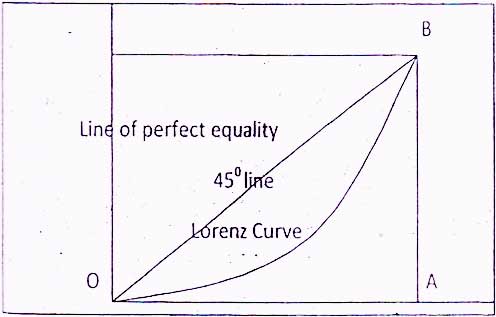 At straight line at an angle of 45o from the start on the graph indicates perfect equality. The curve below this line shows inequality. The greater the inequality, the greater will be the degree of curvature.A coefficient based on the Lorenz Curve is called Gini Coeffcient which measures inequalities as follows:If the frequency distribution is equal, the Lorenz coincides with the 45o line and G=0.The official method to estimate poverty above is the Head Count Ratio (HCR) which is calculated by diving the number of people below the Poverty Line by the total population. This is the proportion of poor in the total population. Head Count Ratio makes no distinction between people just below Poverty Line and those much below Poverty Line. This distinction is appropriately brought out by an index called Poverty Gap Ratio which is calculated as the average difference between Poverty Line and actual income or consumption for all poor households, expressed percentage of the Poverty Line. In other words, it is defined as the mean distance the Poverty Line expressed as a proportion of that line (where the mean is formed over the entire population, counting the non-poor as having zero poverty gaps). The poverty gap thus measures the transfer that would bring the income of every poor person exactly up to the Poverty Line.The Planning Commission is the nodal agency for estimating the number and proportion of people living below the Poverty Line at National and State levels. Separately for rural and urban areas. Poverty estimates are based on a large sample survey of household consumption expenditure carried out by the National Sample Survey Organisation (NSSO) after an interval of approximately five years.The Planning Commission has updated the poverty lines and poverty rates for 2011-12 based on the recommendations of Tendulkar Committee. Accordingly, with the Poverty Line at all India level at monthly per capita expenditure of Rs. 816 for rural areas and Rs. 1000 for urban areas in 2011-12, the poverty ratio from 37.2 percent in 2004-05 to 21.9 percent in 2011-12.According to Human Development Report, severe poverty remains a major problem throughout much of the development world. An estimated 1.57 billion people or more than 30 percent of the population of the 104 countries live in multidimensional poverty, including 612 million in India. On the newly constituted Multi dimensional poverty Index (MPI), which Identifies multiple deprivations in the same households in education, health and standards of living. Only 29 of the 186 countries do worse than India. The MPI puts India’s poverty head count ration at 54 percent which is higher than Bangladesh and Nepal.The Human Development Report estimates the Human Development Index (HDI) in terms of three basic parameters: to live a and healthy life, to be educated and knowledgeable, and to enjoy a decent economic standard of living. India’s rank in HDI is 135 out of 187 countries in 2014. There is also the inequality adjusted HDI prepared by HDR for nearly 140 countries which takes into account loss of human development due in inequality in health, education and income.India’s rank is lowest amongst BRICS countries and also below the average of countries in both the medium human development groups (0.164 against India’s 0.586) and in South Asia (0.588).
In terms of gender equality, the HDR ranks India at 127 out of 152 countries. Thus, India is in the bottom 25 percent of all countries in the HDI, it ranks in the bottom 20 percent of the gender inequality index.
Poverty and deprivation are acute in India even in terms of Misery Index which is prepared by combining high rate of unemployment and high rate of inflation in a country.Causes of PovertyThe extent of poverty in an economy is due to a wide range of factors as follows:
(i) Underdevelopment nature of economy.
(ii) Rapid growth of population in an overpopulated country, even if the national income increases, the capita income remains the same due to increase in population.
(iii) Large inequalities in the ownership of earning assets such as land, buildings, etc.
(iv) Low level of productivity in agriculture and industry.
(v) Large scale unemployment and under-employment.
(vi) Inequality of opportunity in acquiring education and skills.
(vii) State Policy.
(viii) Regional disparities.The main determinants of poverty in a country like India are generally reflected in terms of :
(i) Lack of income due to a lack of productive employment and under employment.
(ii) Increasing prices of food grains which constitute the major item in the consumption basket, and
(iii) Inadequate social infrastructure affecting the quality of life of the people and their ability t take up gainful employment.Among various factors contributing to poverty alleviation, economic growth in terms of its trickle-down effect has always been regarded as an important factor. However, it is not economic growth per se but also the sectoral composition of growth. If growth is concentrated more in agriculture and rural sectors. It may lead to much larger alleviation of poverty in India than if it is concentrated say, in large scale industries. Similarly, factor like physical and social infrastructure, focus on increasing productivity of small farmers, generation of employment opportunities, control of population expenditure on human development etc. help alleviate poverty to a large extent.The Multidimesional approach to measure poverty, developed by the UNDP since 2010, has replaced the earlier index viz. Human Poverty Index viz. human Poverty Index and is based on assessing health, education and standard of living on the basis of parameters like nutrition and infant mortality (for health), years of schooling and children enrolled (for education) and toilets, water, cooking food, floor and assets (for standard of living).Government initiative to eradicate poverty are based on cafeteria approach index which social safety net, progressive taxation, food security, special anti poverty programmes, high social sector spending, socio-economic planning, decentralization, inclusive growth, etc.UNEMPLOYMENTThere have been structural changes in India’s employment scenario in the decade between 2004-05 to 2011-12 in the sense that for the first time, the share of primary sector in total employment has dipped below the halfway mark from 58.5 per cent in 2004-05 to 48.9 per cent in 2011-12. Employment in the secondary and tertiary sectors increased to 24.3 per cent and respectively in 2011-12 from 18.1 per cent and 23.4 per cent respectively in 2004-05. Self employment continues to dominate with a 52.2 per cent share in total employment. What is significant is the significant share of workers engaged in low-income generating activities.The extent of unemployment in India is generally measured on the basis of three different concepts used by the National Sample Survey Organisation, as follows:
(i) Usual Status or chronic unemployment (in terms of number of persons) which means number of persons who remain unemployed for a major part of the reference period – in this case, a year.
(ii) Current Weekly Status Unemployment (in terms of number of person) which is measured in terms of the number of persons who did not find even an hour of work during the reference period – in this case, a week.
(iii) Current Daily Status (CDS) Unemployment (measured in terms of number of days or person years) which means the number of persons who did not find work on a day or some days during the Survey week. This is considered to be the most comprehensive measure of unemployment. The 11th Plan has largely used this measure for estimation of employment and unemployment in India. CDS estimate of unemployment is the highest in India as this is the broadest measure.G =Area OCB
————————
Area OAB